UNIVERSIDAD DE LOS ANDES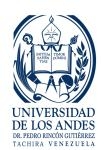     NÚCLEO UNIVERSITARIO DR. PEDRO RINCÓN GUTIÉRREZTÁCHIRA - VENEZUELADEPARTAMENTO DE CIENCIASÁREA: PRÁCTICAS DOCENTES San Cristóbal, xx de xxxxx de 2017Ciudadano (o) Director (a)Xxxxx XxxxxxxxUnidad Educativa Xxxxxxxxxxxxxxxx. Presente.-Por medio de la presente me dirijo a usted muy respetuosamente, en la oportunidad de  solicitar de su valiosa colaboración para la aceptación de las bachilleres: xxxxxxxxxxxxxxxxxxxxxxxxxxxxxxxxxxxxxxxxxxxxxxxx, titular de la Cedula de Identidad  No. nnnnnnnnnnnnnnnnnnnnnnnn, respectivamente; estudiantes del xxxxxxxxxxx semestre de la carrera de Educación mención Física y Matemática para realizar la PRACTICA PROFESIONAL II. La misma consiste en cumplir Observaciones de Cátedra por una duración de seis (6) semanas (18-48 horas académicas). Es importante hacer notar que el practicante tiene como propósito observar aspectos generales y particulares relacionados con los procesos de aprendizaje y enseñanza durante la clase de un profesor de matemática o física, así como preparar talleres, guías y exámenes de los contenidos a tratar.Sin más a que hacer referencia,Atentamente, ___________________________Dr. Oscar Guerrero C.Coordinador Prácticas DocentesDepartamento de Ciencias